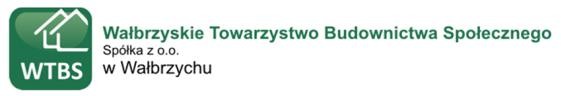 ……………………………………………………….	Wałbrzych, ……………………………..(imię i nazwisko)……………………………………………………….(adres)……………………………………………………….UPOWAŻNIENIEJa, niżej podpisany upoważniam firmę:Wałbrzyskie Towarzystwo Budownictwa Społecznego Spółka z o.o.58-309 Wałbrzych, ul. Wyszyńskiego 3Tel. 74 66 66 340NIP 886-27-38-618	Regon 891509564do wystąpienia do Krajowego Rejestru Długów Biura Informacji Gospodarczej SA o ujawnienieinformacji gospodarczych dotyczących mojej osoby.……………………………………………………………. czytelny podpis konsumenta